MEMORANDUM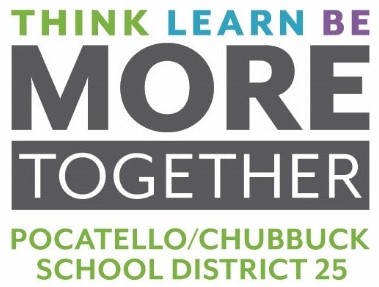 To: 		Dr. Douglas Howell, SuperintendentFrom: 		Jonathan R. Balls, Director of Business OperationsDate: 		February 15, 2022RE: 		INTERNET ACCESS On February 10, 2022, bids were opened for Internet Access. Seven (7) vendors were invited to bid. Bids from three (3) vendors were received as shown below. The lowest responsible bid is highlighted.*Cost per month before E-rate discountBids were evaluated on price, suitability of technical proposal, vendor experience/capability,       E-rate eligibility, and fiscal integrity.   Fat Beam received the overall highest score.Board Action Requested:  Motion to award bid to Fat Beam in the amount of $2,800 per month beginning July 1, 2022. Levels of ServiceDirect CommunicationsRockland, IDENABoise, IDFat BeamCouer d’Alene, ID5,000 mbps *5,000 mbps *$3,699$5,325$2,800